فرم معرفی دانشجو به آزمایشگاههای پژوهشکده/دانشکده..............................در ساعات اداری (فرم شماره 1)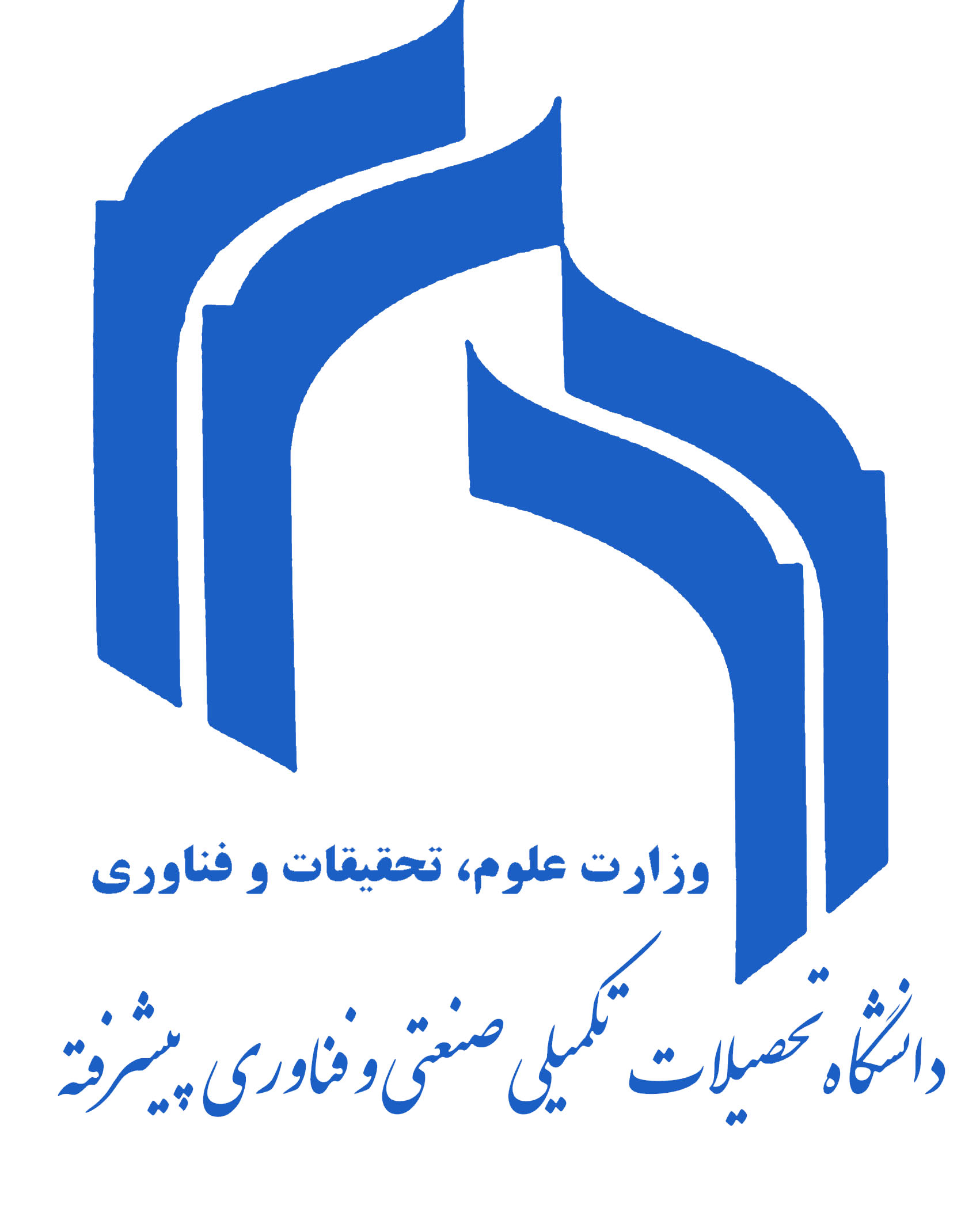 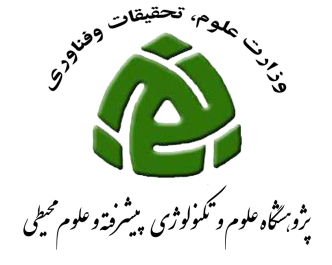 زمان حضورسال.........زمان حضورسال.........زمان حضورسال.........زمان حضورسال.........زمان حضورسال.........کارشناس مربوطهنام آزمایشگاهنام دستگاه/ دستگاههای مورد استفادهنام پژوهشکده/دانشکدهسمتسمتسمتسمتنام و نامخانوادگیردیفهفته چهارمهفته سومهفته دومهفته اولماهکارشناس مربوطهنام آزمایشگاهنام دستگاه/ دستگاههای مورد استفادهنام پژوهشکده/دانشکدهسایرمجریهمکارطرحدانشجونام و نامخانوادگیردیففروردیناردیبهشتخردادتیرمردادشهریورمهرآبانآذردیبهمناسفند